PO ORIONOVI POTI• Kdaj: iz Žirov ob 6.30, iz škofje Loke ( Mercator center ) ob 7h• Kako: LASTEN PREVOZ• Cena:  63 eur, kamor je všteta obilna malica  vodenje po Orionovi poti in obisk  z vodičem samostan Jurklošter.Ob 9 uri štart iz Mrzlega polja, kjer pustimo svoje avtomobile. Peš se odpravimo po Orinovi poti, ki je nastala po zaslugi patra dr. Karla Gržana s pomočjo tudi domačinov. Celotna pot nas vodi po ozvezdju Oriona in celotno okolje nam daje vzdušje in radovednost, kaj še bomo srečali in videli. Nebo se je s svojo močjo in svetlimi znamenji vedno znova sklanjalo k človeku. Na svetih mestih se je ta pavezanost dogajala še posebej intenzivno. Prav zato so naši davni predniki odslikavali kozmična razmerja v zrcalnih likih ali simbolnih upodobitvah k svoji stvarnosti, o čemer danes pričajo številna gradišča (lokacije s človeško roko postavljenih velikih kamnov - megalitov).Kdor bo prehodil pot, ki jo opravijo vodovja Gračnice, bo doživel življenjsko nepozabnost. Mnogokrat potujemo daleč, ker si ne znamo biti dovolj blizu, in zato ne vidimo, kar nas v bližini obdaja v veličastni lepoti, pravi g. pater Karel Gržan.Po prehojeni Orionovo poti se bomo odpravili na ogled samostana Jurklošter z vodičem.Nato pa nadaljujemo ogled po g. patru Karlu Gržanu najdenih velikih krogel in ogromnega megalita, ki je sestavni del tročana Planine pri Sevnici.Vabljeni v našo družbo. V primeru zelo slabega vremena se izlet prestavi na kasnejši datum.Prijave na kontakt: Irma.dolinar@gmail. com ali 040 836 500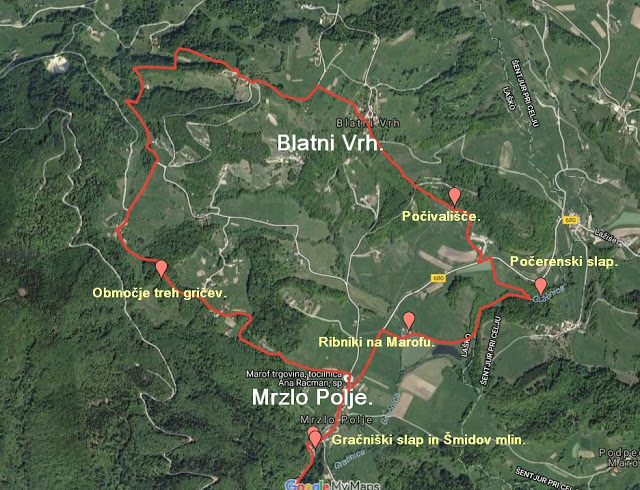 